Covid 19 PolicyAs an organisation for retired and semi-retired people aged 50 plus, the health and safety of our members must be a priority. This policy sets out the rules we have put in place in order to comply with Government and Council regulations as regards Covid 19 and, in particular, vaccination status.The Victorian Government’s roadmap and also Yarra Ranges Council have made it a requirement that all individuals will need to prove that they are double vaccinated in order to attend face-to-face classes.
Vaccination status (Covid 19 digital certificate or immunisation history) must be shown to a tutor or committee member prior to recommencing or, in the case of new members, commencing face-to-face classes.
Confirmation of a member’s vaccination status will then be stored in the UMAS membership system. No electronic or hard copy versions of the member’s vaccination certificate will be retained.
Every effort will be made to support unvaccinated members to participate in online classes.
This policy will be updated annually or when circumstances change.Authorisation This Policy was adopted by the Committee of Management of Sherbrooke U3A Inc., and minuted as such, on 29 October, 2021.         SHERBROOKE U3A INC .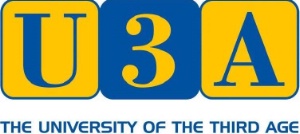 PO Box 1153, Upwey  3158  Ph: 9754 3339Seniors Community Centre, behind Upwey shopsEmail:	office@sherbrookeu3a.org.auWeb:	www.sherbrookeu3a.org.auABN:	84326007512    Reg.No:  A0051023F